Приложение к основной образовательной программе среднего общего образования (для 10 класса)Российская ФедерацияТюменская областьХанты-Мансийский автономный округ – ЮграНижневартовский районМуниципальное бюджетное общеобразовательное учреждение«Излучинская общеобразовательная средняя школа № 1 с углублённым изучением отдельных предметов»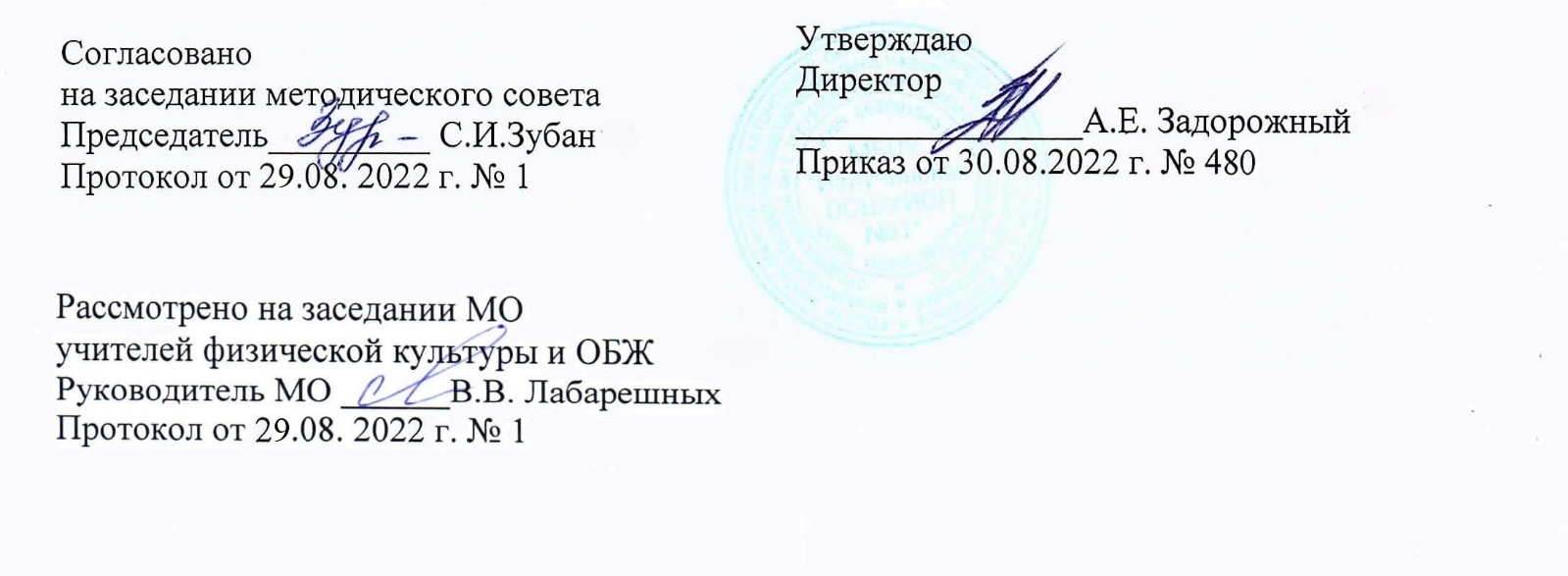 Пояснительная запискаРабочая программа учебного предмета «Физическая культура» для обучающихся 10 класса, учебный план, которого реализует основную образовательную программу среднего общего образования разработана на основе:- основной образовательной программы среднего общего образования Муниципального бюджетного общеобразовательного учреждения «Излучинская общеобразовательная средняя школа № 1 с углубленным изучением отдельных предметов»;  - учебника «Физическая культура. 10 – 11 классы: учеб. для общеобразоват. организаций: базовый уровень/ В. И. Лях. - 4-е изд. – М.: Просвещение, 2017».- учебной программы «Комплексная программа физического воспитания обучающихся 1–11 классов» (авторы В.И.Лях, А. А. Зданевич. – Москва. Просвещение 2008);-локального акта школы «Положение о рабочей программе учебного предмета, курса, дисциплины (модуля) в муниципальном бюджетном общеобразовательном учреждении «Излучинская общеобразовательная средняя школа № 1 с углубленным изучением отдельных предметов».	На изучение физической культуры в 10 классе отводится 105 учебных часов (3 часа в неделю). Учебный предмет «Физическая культура» входит в образовательную область «Физическая культура».Основными целямишкольного физического воспитания является формирование разносторонне физически развитой личности, способной активно использовать ценности физической культуры для укрепления и длительного сохранения собственного здоровья, оптимизации трудовой деятельности и организации активного отдыха.Важной особенностью образовательного процесса в основной школе является оценивание учащихся. Оценивание учащихся предусмотрено как по окончании раздела, так и по мере освоения умений и навыков. По окончании основной школы учащийся должен показать уровень физической подготовленности не ниже результатов, приведенных в разделе «Демонстрировать», что соответствует обязательному минимуму содержания образования. По окончании основной школы учащийся сдает дифференцированный зачет.Основные задачи физического воспитания учащихся 10а класса направлены:на содействие гармоническому развитию личности, укреплению здоровья учащихся, закреплению навыков правильной осанки, профилактику плоскостопия; на содействие гармоническому развитию, выбору устойчивости к неблагоприятным условиям внешней среды, воспитание ценностных ориентаций, на здоровый образ жизни;на обучение основам базовых видов двигательных действий;на дальнейшее развитие координационных и кондиционных способностей;на формирование знаний о личной гигиене, режиме дня, влиянии физических упражнений на состояние здоровья, работоспособность и развитие двигательных способностей на основе систем организма;на углубленное представление об основных видах спорта, снарядах и инвентаре, о соблюдении правил техники безопасности во время занятий;на приобщение к самостоятельным занятиям физическими упражнениями и занятиям любимым видом спорта в свободное время;на формирование адекватной оценки собственных физических возможностей;на содействие развития психических процессов и обучение психической саморегуляции.Планируемые результаты освоения учебного предметаЛичностные результаты:У обучающегося будут сформированы:внутренняя позиция школьника на уровне положительного отношения к школе, ориентации на содержательные моменты школьной действительности и принятия образца «хорошего ученика»;широкая мотивационная основа учебной деятельности, включающая социальные, учебнопознавательные и внешние мотивы;учебнопознавательный интерес к новому учебному материалу и способам решения новой задачи;ориентация на понимание причин успеха в учебной деятельности, в том числе на самоанализ и самоконтроль результата, на анализ соответствия результатов требованиям конкретной задачи, на понимание оценок учителей, товарищей, родителей и других людей;способность к оценке своей учебной деятельности;основы гражданской идентичности, своей этнической принадлежности в форме осознания «Я» как члена семьи, представителя народа, гражданина России, чувства сопричастности и гордости за свою Родину, народ и историю, осознание ответственности человека за общее благополучие;ориентация в нравственном содержании и смысле как собственных поступков, так и поступков окружающих людей;знание основных моральных норм и ориентация на их выполнение;развитие этических чувств — стыда, вины, совести как регуляторов морального поведения; понимание чувств других людей и сопереживание им;установка на здоровый образ жизни;основы экологической культуры: принятие ценности природного мира, готовность следовать в своей деятельности нормам природоохранного, нерасточительного, здоровьесберегающего поведения;чувство прекрасного и эстетические чувства на основе знакомства с мировой и отечественной художественной культурой.Обучающийся получит возможность для формирования:внутренней позиции обучающегося на уровне положительного отношения к образовательной организации, понимания необходимости учения, выраженного в преобладании учебнопознавательных мотивов и предпочтении социального способа оценки знаний;выраженной устойчивой учебнопознавательной мотивации учения;устойчивого учебнопознавательного интереса к новымобщим способам решения задач;адекватного понимания причин успешности/неуспешности учебной деятельности;положительной адекватной дифференцированной самооценки на основе критерия успешности реализации социальной роли «хорошего ученика»;компетентности в реализации основ гражданской идентичности в поступках и деятельности;морального сознания на конвенциональном уровне, способности к решению моральных дилемм на основе учёта позиций партнёров в общении, ориентации на их мотивы и чувства, устойчивое следование в поведении моральным нормам и этическим требованиям;установки на здоровый образ жизни и реализации её в реальном поведении и поступках;осознанных устойчивых эстетических предпочтений и ориентации на искусство как значимую сферу человеческой жизни;эмпатии как осознанного понимания чувств других людей и сопереживания им, выражающихся в поступках, направленных на помощь другим и обеспечение их благополучия.Метапредметные результаты:Регулятивные универсальные учебные действияОбучающийсянаучится:принимать и сохранять учебную задачу;учитывать выделенные учителем ориентиры действия в новом учебном материале в сотрудничестве с учителем;планировать свои действия в соответствии с поставленной задачей и условиями её реализации, в том числе во внутреннем плане;учитывать установленные правила в планировании и контроле способа решения;осуществлять итоговый и пошаговый контроль по результату;оценивать правильность выполнения действия на уровне адекватной ретроспективной оценки соответствия результатов требованиям данной задачи;адекватно воспринимать предложения и оценку учителей, товарищей, родителей и других людей;различать способ и результат действия;вносить необходимые коррективы в действие после его завершения на основе его оценки и учёта характера сделанных ошибок, использовать предложения и оценки для создания нового, более совершенного результата, использовать запись в цифровой форме хода и результатов решения задачи, собственной звучащей речи на русском, родном и иностранном языках.Обучающийся получит возможность научиться:в сотрудничестве с учителем ставить новые учебные задачи;преобразовывать практическую задачу в познавательную;проявлять познавательную инициативу в учебном сотрудничестве;самостоятельно учитывать выделенные учителем ориентиры действия в новом учебном материале;осуществлять констатирующий и предвосхищающий контроль по результату и по способу действия, актуальный контроль на уровне произвольного внимания;самостоятельно оценивать правильность выполнения действия и вносить необходимые коррективы в исполнение как по ходу его реализации, так и в конце действия.Познавательные универсальные учебные действияОбучающийся научится:осуществлять поиск необходимой информации для выполнения учебных заданий с использованием учебной литературы, энциклопедий, справочников (включая электронные, цифровые), в открытом информационном пространстве, в том числе контролируемом пространстве сети Интернет;осуществлять запись (фиксацию) выборочной информации об окружающем мире и о себе самом, в том числе с помощью инструментов ИКТ;использовать знаковосимволические средства, в том числе модели (включая виртуальные) и схемы (включая концептуальные), для решения задач;проявлять познавательную инициативу в учебном сотрудничестве;строить сообщения в устной и письменной форме;ориентироваться на разнообразие способов решения задач;основам смыслового восприятия художественных и познавательных текстов, выделять существенную информацию из сообщений разных видов (в первую очередь текстов);осуществлять анализ объектов с выделением существенных и несущественных признаков;осуществлять синтез как составление целого из частей;проводить сравнение, сериацию и классификацию по заданным критериям;устанавливать причинно следственные связи в изучаемом круге явлений;строить рассуждения в форме связи простых суждений об объекте, его строении, свойствах и связях;обобщать, т. е. осуществлять генерализацию и выведение общности для целого ряда или класса единичных объектов, на основе выделения сущностной связи;осуществлять подведение под понятие на основе распознавания объектов, выделения существенных признаков и их синтеза;устанавливать аналогии;владеть рядом общих приёмов решения задач.Обучающийся получит возможность научиться:осуществлять расширенный поиск информации с использованием ресурсов библиотек и сети Интернет;записывать, фиксировать информацию об окружающем мире с помощью инструментов ИКТ;создавать и преобразовывать модели и схемы для решения задач;осознанно и произвольно строить сообщения в устной и письменной форме;осуществлять выбор наиболее эффективных способов решения задач в зависимости от конкретных условий;осуществлять синтез как составление целого из частей, самостоятельно достраивая и восполняя недостающие компоненты;осуществлять сравнение, сериацию и классификацию, самостоятельно выбирая основания и критерии для указанных логических операций;строить логическое  рассуждение, включающее установление причинно следственных связей;произвольно и осознанно владеть общими приёмами решения задач.Коммуникативные универсальные учебные действияОбучающийся научится:адекватно использовать коммуникативные, прежде всего речевые, средства для решения различных коммуникативных задач, строить монологическое высказывание (в том числе сопровождая его аудиовизуальной поддержкой), владеть диалогической формой коммуникации, используя в том числе средства и инструменты ИКТ и дистанционного общения;допускать возможность существования у людей различных точек зрения, в том числе не совпадающих с его собственной, и ориентироваться на позицию партнёра в общении и взаимодействии;учитывать разные мнения и стремиться к координации различных позиций в сотрудничестве;формулировать собственное мнение и позицию;договариваться и приходить к общему решению в совместной деятельности, в том числе в ситуации столкновения интересов;строить понятные для партнёра высказывания, учитывающие, что партнёр знает и видит, а что нет;задавать вопросы;контролировать действия партнёра;использовать речь для регуляции своего действия;адекватно использовать речевые средства для решения различных коммуникативных задач, строить монологическое высказывание, владеть диалогической формой речи.Обучающийся получит возможность научиться:учитывать и координировать в сотрудничестве позиции других людей, отличные от собственной;учитывать разные мнения и интересы и обосновывать собственную позицию;понимать относительность мнений и подходов к решению проблемы;аргументировать свою позицию и координировать её с позициями партнёров в сотрудничестве при выработке общего решения в совместной деятельности;продуктивно содействовать разрешению конфликтов на основе учёта интересов и позиций всех участников;с учётом целей коммуникации достаточно точно, последовательно и полно передавать партнёру необходимую информацию как ориентир для построения действия;задавать вопросы, необходимые для организации собственной деятельности и сотрудничества с партнёром;осуществлять взаимный контроль и оказывать в сотрудничестве необходимую взаимопомощь;адекватно использовать речевые средства для эффективного решения разнообразных коммуникативных задач, планирования и регуляции своей деятельности.Предметные результаты:В результате изучения учебного предмета «Физическая культура» на уровне среднего общего образования:Обучающийся 10 класса на базовом уровне научится:определять влияние оздоровительных систем физического воспитания на укрепление здоровья, профилактику профессиональных заболеваний и вредных привычек;знать способы контроля и оценки физического развития и физической подготовленности;знать правила и способы планирования системы индивидуальных занятий физическими упражнениями общей, профессионально-прикладной и оздоровительно-корригирующей направленности;характеризовать индивидуальные особенности физического и психического развития;характеризовать основные формы организации занятий физической культурой, определять их целевое назначение и знать особенности проведения;составлять и выполнять индивидуально ориентированные комплексы оздоровительной и адаптивной физической культуры;выполнять комплексы упражнений традиционных и современных оздоровительных систем физического воспитания;выполнять технические действия и тактические приемы базовых видов спорта, применять их в игровой и соревновательной деятельности;практически использовать приемы самомассажа и релаксации;практически использовать приемы защиты и самообороны;составлять и проводить комплексы физических упражнений различной направленности;определять уровни индивидуального физического развития и развития физических качеств;проводить мероприятия по профилактике травматизма во время занятий физическими упражнениями;владеть техникой выполнения тестовых испытаний Всероссийского физкультурно-спортивного комплекса «Готов к труду и обороне» (ГТО).Обучающийся 10 класса на базовом уровне получит возможность научиться:самостоятельно организовывать и осуществлять физкультурную деятельность для проведения индивидуального, коллективного и семейного досуга;выполнять требования физической и спортивной подготовки, определяемые вступительными экзаменами в профильные учреждения профессионального образования;проводить мероприятия по коррекции индивидуальных показателей здоровья, умственной и физической работоспособности, физического развития и физических качеств по результатам мониторинга;выполнять технические приемы и тактические действия национальных видов спорта;выполнять нормативные требования испытаний (тестов) Всероссийского физкультурно-спортивного комплекса «Готов к труду и обороне» (ГТО);осуществлять судейство в избранном виде спорта;составлять и выполнять комплексы специальной физической подготовки.Содержание учебного предмета «физическая культура»Основы знаний о физической культуре, умения и навыки; приемы закаливания, способы саморегуляции и самоконтроля.Естественные основы.Влияние возрастных особенностей организма и его двигательной функции на физическое развитие и физическую подготовленность школьников. Защитные свойства организма и профилактика средствами физической культуры.Социально-психологические основы.Решение задач игровой и соревновательной деятельности с помощью двигательных действий. Гигиенические основы организации самостоятельных занятий физическими упражнениями, обеспечение их общеукрепляющей и оздоровительной направленности, предупреждение травматизма и оказание посильной помощи при травмах и ушибах. Анализ техники физических упражнений, их освоение и выполнение по показу. Ведение тетрадей самостоятельных занятий физическими упражнениями, контроля за функциональным состоянием организма.Культурно-исторические основы.Основы истории возникновения и развития Олимпийского движения, физической культуры и отечественного спорта.Приемы закаливания.Воздушные ванны (теплые, безразличные, прохладные, холодные, очень холодные). Солнечные ванны (правила, дозировка) (в процессе урока).Тематическое планирование по физической культуре в 10а классе3 часа в неделю (105 часов)№ п/пТема урокаДата  проведенияДата  проведенияПримечание№ п/пТема урокапланируемая фактическаяПримечаниеЛегкая атлетика, 12 часов.Легкая атлетика, 12 часов.Легкая атлетика, 12 часов.Легкая атлетика, 12 часов.Легкая атлетика, 12 часов.1Техника безопасности на уроках легкой атлетики и спортивных игр.2Спринтерский бег. Высокий и низкий старт.3Низкий старт и стартовый разбег.4Прыжок в высоту  с разбега.5Бег 100 м. Прыжки в высоту с разбега.6Кроссовая подготовка.Прыжок в высоту. 7Кросс 2000м в равномерном темпе. 8Метание малого мяча на дальность.9Метание гранаты на дальность. 10Метание теннисного мяча в коридор 10 м.11Кросс 2000м в равномерном темпе. 12Кроссовая подготовка, эстафетный бег.Баскетбол, 18 часов. Баскетбол, 18 часов. Баскетбол, 18 часов. Баскетбол, 18 часов. Баскетбол, 18 часов. 1(13)Инструктаж по технике безопасности на уроках баскетбола. Индивидуальные технические действия.2(14) Варианты ловли и передач мяча.3(15)Техника ведения мяча, броски по кольцу.4(16)Броски с двух шагов по кольцу  в движении.5(17)Броски по кольцу на точность и быстроту.6(18)Штрафной бросок. Тактика нападения. 7(19)Нападение быстрым прорывом.8(20)Игра в защите. Личная опека. 9(21)Броски по кольцу одной рукой после ведения.10(22)Тактика нападения.Броски по кольцу.11(23)Быстрый прорыв. Индивидуальные действия.12(24)Двусторонняя учебная игра.13(25)Игра в позиционном нападении.14(26)Учебно-тренировочная игра. 15(27)Учебно-тренировочная игра. 16(28)Игра в позиционном нападении.17(29)Тактика игры в нападении. 18(30)Тактика игры в защите. Гимнастика с элементами акробатики, 18 часов.Гимнастика с элементами акробатики, 18 часов.Гимнастика с элементами акробатики, 18 часов.Гимнастика с элементами акробатики, 18 часов.Гимнастика с элементами акробатики, 18 часов.1(31)Инструктаж по технике безопасности на уроках акробатики.2(32)Элементы акробатической комбинации.3(33)Кувырки вперёд назад, стойки, перекаты.4(34)Опорный прыжок через «козла» согнув  ноги.5(35)Опорный прыжок через «козла» ноги врозь. 6(36)Общеразвивающие упражнения на месте. Опорный прыжок.7(37)Опорный прыжок  ноги врозь.8(38)Общеразвивающие упражнения на месте. Лазание по канату.9(39)Упражнения на равновесие.10(40)Общеразвивающие упражнения. Подъем переворотом.11(41)Общеразвивающие упражнения. Упражнения на равновесие на бревне.12(42)Упражнения на бревне.13(43)Упражнения на перекладине.14(44)Упражнения на брусьях. 15(45)Гимнастическая полоса препятствий.16(46)Гимнастическая полоса препятствий.17(47)Комбинация на брусьях, перекладине.18(48)Прикладная полоса препятствий. Лыжная подготовка, 20 часов.Лыжная подготовка, 20 часов.Лыжная подготовка, 20 часов.Лыжная подготовка, 20 часов.Лыжная подготовка, 20 часов.1(49)Инструктаж по технике безопасностина уроках  лыжной подготовкой. Температурный режим.2(50)Одновременный двухшажный ход.3(51)Переход с одного хода на другой.4(52)Одновременный одношажный ход.5(53)Одновременный безшажный ход.6(54)Преодоление контр уклонов.7(55)Попеременный четырехшажный ход.8(56)Попеременный четырехшажный ход.9(57)Спуски и подъемы.10(58)Прохождение дистанции 4- 5км. в медленном темпе.11(59)Прохождение дистанции 2 . в среднем темпе.12(60)Прохождение дистанции4 -5км. Попеременный четырехшажный ход.13(61)Прохождение дистанции 3 -5км.14(62)Прохождение дистанции 3 -5км.15(63)Прохождение дистанции 5 км. в медленном темпе.16(64)Прохождение дистанции 5 км. в медленном темпе.17(65)Лыжные гонки 1 км.18(66)Прохождение дистанции 2 . в среднем темпе.19(67)Прохождение дистанции 2 . в среднем темпе.20(68)Контрольное прохождение дистанции.Баскетбол, 11 часов.Баскетбол, 11 часов.Баскетбол, 11 часов.Баскетбол, 11 часов.Баскетбол, 11 часов.1(69)Инструктаж по технике безопасности на уроках баскетбола. Передача мяча различными способами на месте.2(70)Быстрый прорыв (2х1).3(71)Быстрый прорыв (3х2).4(72)Зонная защита(2х3).5(73)Бросок мяча в прыжке со средней дистанции.6(74)Зонная защита (2 х1 х2).7(75)Бросок мяча в прыжке со средней дистанции с сопротивлением.8(76)Передача мяча различными способами в движении с сопротивлением.9(77)Сочетание приемов ведения и броска.10(78)Нападение через заслон.11(79)Сочетание приемов ведения, передачи, броска мяча.Волейбол, 11 часов.Волейбол, 11 часов.Волейбол, 11 часов.Волейбол, 11 часов.Волейбол, 11 часов.1(80)Инструктаж  потехнике безопасности на уроках волейбола. Комбинации из разученных перемещений.2(81) Нижняя прямая подача, прием подачи. 3(82)Передача над собой в парах.4(83)Нижняя  и верхняя подачи, прием. 5(84)Передача над собой двумя руками сверху.6(85)Нижняя  и верхняя подачи, прием подач. 7(86)Нападающий удар.8(87)Передача над собой. Нападающий удар. 9(88)Нижняя прямая подача. Нападающий удар.10(89)Нижняя прямая подача, прием. Игра в волейбол.11(90)Передача над собой. Игра в волейбол.Легкая атлетика, 15 часов.Легкая атлетика, 15 часов.Легкая атлетика, 15 часов.Легкая атлетика, 15 часов.Легкая атлетика, 15 часов.1(91)Инструктаж  потехнике безопасности на уроках легкой атлетики. Стартовый разгон. Финиширование. 2(92)Бег на результат . Развитие скоростных качеств.3(93)Бег- .  Специальные беговые упражнения. 4(94)Бег- .  Специальные беговые упражнения. 5(95)Прыжок в длину с 11–13 беговых шагов.6(96)Техника выполнения метание мяча с разбега.7(97)Бег 10 минут. Эстафеты. 8(98)Бег  (мин). Развитие выносливости.9(99)Бег  (мин). Развитие выносливости.10(100)Бег 10 минут. Эстафеты.11(101)Бег  (мин). Развитие выносливости.12(102)Бег  (мин). Развитие выносливости.13(103)Бег 10 минут. Эстафеты. 14(104)Бег  (мин). Развитие выносливости.15(105)Бег 10 минут. Эстафеты. Итоговый урок.